Merkitse tähän päiväkirjaan tekemiesi lantionpohjanlihasten harjoitteiden toteutuminen. Voit jakaa päivän harjoitukset 1-3 osaan itselle sopivalla tavalla. Tee harjoitukset fysioterapeutin ohjeistuksen mukaisesti. Harjoittele _________ päivänä viikossa.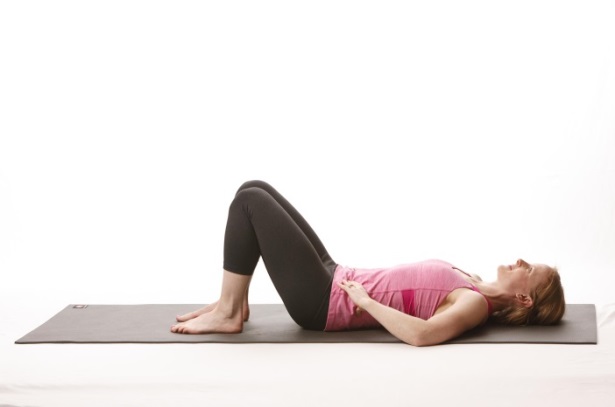 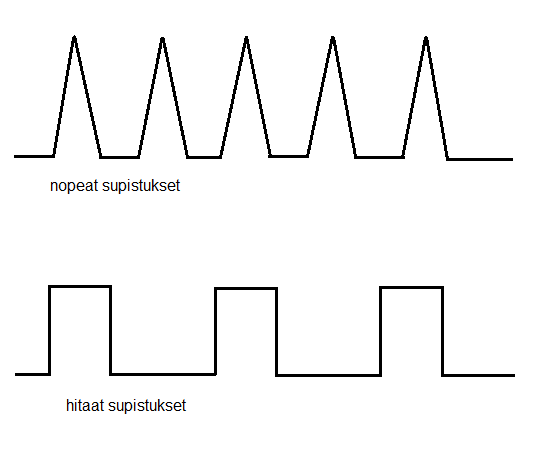 Huomiot: ________________________________________________________________________________________________________________________________________________________________________________________________________________________Merkitse tehtyjen supistusten määrä / päivä._______________________________________________________________________________________________________________________________________________________________________________________________________________________________________________________________________________________________pvm:pvm:pvm:pvm:kesto:rentous:toistot:sarjojen välinen tauko:pvm:pvm:pvm:pvm:kesto:rentous:toistot:sarjojen välinen tauko:vkmatiketopelasuvkmatiketopelasuvkmatiketopelasuvkmatiketopelasu